__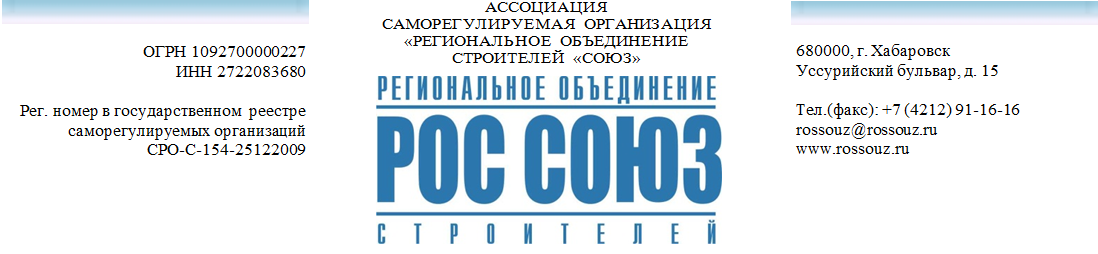 УТВЕРЖДЕНрешением Общего собрания членов АСРО «РОС «СОЮЗ»протокол № 32 от 21 октября 2020г.Президент АСРО «РОС «СОЮЗ»__________________________С.В. Дианова«21» октября 2020 годаОТЧЕТЕДИНОЛИЧНОГО ИСПОЛНИТЕЛЬНОГО ОРГАНА (ПРЕЗИДЕНТА) АСРО «РОС «СОЮЗ» за 2019 годг. ХабаровскОбщие сведения о деятельности АСРО «РОС «СОЮЗ»Деятельность АСРО «РОС «СОЮЗ» в 2019 году осуществлялась в соответствии с целями и задачами, установленными действующим законодательством, Уставом АСРО «РОС «СОЮЗ» и Приоритетными направлениями деятельности АСРО «РОС «СОЮЗ» на 2019 – 2020 гг., утвержденными решением Общего собрания членов АСРО «РОС «СОЮЗ» 12.12.2018 года.Работа  АСРО «РОС «СОЮЗ» по реализации своих основных функций велась по следующим направлениям:1. Ведение реестра членов АСРО «РОС «СОЮЗ»;2.  Прием и рассмотрение документов кандидатов в члены АСРО «РОС «СОЮЗ» (для вступления) и членов АСРО «РОС «СОЮЗ»;3. Прием и рассмотрение заявлений членов АСРО «РОС «СОЮЗ» о внесении изменений в реестр членов АСРО «РОС «СОЮЗ»;4. Осуществление функции оператора Национального реестра специалистов в области строительства;5. Проведение проверок в отношении своих членов;6. Применение мер дисциплинарного воздействия в отношении членов;7. Осуществление анализа деятельности членов АСРО «РОС «СОЮЗ»;8. Рассмотрение запросов, писем, жалоб и обращений, поступивших в Ассоциацию;9. Работа по правовой экспертизе договоров страхования гражданской ответственности членов Ассоциации;10. Разработка и актуализация документов АСРО «РОС «СОЮЗ»;11. Обеспечение информационной открытости АСРО «РОС «СОЮЗ»;12. Работа по обеспечению деятельности и документооборота органов управления и специализированных органов АСРО «РОС «СОЮЗ»;13. Работа по взысканию задолженности по членским взносам;14. Иная деятельность, направленная на достижение уставных целей.Раздел 1. Ведение реестра членов АСРО «РОС СОЮЗ» По состоянию на 01.01.2019 года членами АСРО «РОС «СОЮЗ» являлись 236 организаций.За отчетный период в состав членов АСРО «РОС «СОЮЗ»:-  вступило 20 организаций, - прекращено членство 33 организации.По состоянию на 31.12.2019 года количество членов АСРО «РОС «СОЮЗ» составило 223.По состоянию на 31.12.2019 количественный состав членов АСРО «РОС «СОЮЗ» с разбивкой по регионам:Хабаровский край – 206,ЕАО – 23,Магаданская область – 7.Основания прекращения членства в 2019 году:- 16 организаций - добровольный выход из состава членов, - 16 организаций исключены из состава АСРО «РОС «СОЮЗ» по решению Совета АСРО «РОС «СОЮЗ» за нарушения законодательства и внутренних документов Ассоциации;- 1 организация в связи с прекращением деятельности.Статистика прекращения членства в 2019 годуВ 2019 году по запросам организаций – членов, администрацией АСРО «РОС «СОЮЗ» выдано 872 выписки из реестра членов.Раздел 2. Прием и рассмотрение документов кандидатов в члены АСРО «РОС «СОЮЗ» (для вступления) и членов АСРО «РОС «СОЮЗ»Прием в члены АСРО «РОС «СОЮЗ»     В 2019 году администрацией АСРО «РОС «СОЮЗ», рассмотрены документы и проведены членами Контрольной комиссии проверки достоверности представленных сведений от 25 организаций, из них:- 20 вступили в АСРО «РОС «СОЮЗ»,- в отношении 5 организаций решения о приеме в члены не вступили в силу (не оплачены взносы в компенсационные фонды).Первичные проверки при приеме в члены АСРО «РОС «СОЮЗ» производились в документарной форме. Динамика вступления в члены АСРО «РОС «СОЮЗ» в 2019 годуРаздел 3. Прием и рассмотрение заявлений членов АСРО «РОС «СОЮЗ» о внесении изменений в реестр членов АСРО «РОС «СОЮЗ»В 2019 году  Администрацией Ассоциации  было принято и рассмотрено 40 заявлений на внесение изменений в реестр членов:- 29 заявлений в части увеличения уровня ответственности (в отношении 26 организаций изменения внесены, в отношении 3 организаций – отказано во внесении изменений), - 11 заявлений на внесение изменений в части включения (исключения) права осуществлять строительство особо опасных, технически сложных и уникальных объектов (в отношении 10 организаций изменения внесены, в отношении 1 организации – отказано во внесении изменений).Всего внесено изменений в реестр по указанным основаниям – 36.Динамика внесения изменений в реестр членов в 2019 годуПо состоянию на 31.12.2019 состав членов АСРО «РОС «СОЮЗ» с градацией по уровням ответственности, в соответствии с внесенными взносами в компенсационный фонд возмещения вреда следующий:По состоянию на 31.12.2019 состав членов АСРО «РОС «СОЮЗ» с градацией по уровням ответственности по договорным обязательствам следующий:По состоянию на 01.01.2020 размеры компенсационных фондов:- компенсационный фонд возмещения вреда АСРО «РОС «СОЮЗ» 121 310 937  рублей 09 копеек.;- компенсационный фонд обеспечения договорных обязательств АСРО «РОС «СОЮЗ» - 322 738 576 рублей 85 копеек.Раздел 4. Осуществление функции оператора Национального реестра специалистов в области строительстваС 2017 году АСРО «РОС «СОЮЗ» предоставлено право осуществлять функции Оператора Национального реестра специалистов НОСТРОЙ (далее – НРС).В рамках указанного направления, АСРО «РОС «СОЮЗ» осуществлен прием, экспертиза и направление в НОСТРОЙ пакетов документов лиц, претендующих на включение сведений о них в НРС.Количество рассмотренных документов лиц, претендующих на внесение в НРС, в 2019 году – 70.По результатам проведенной в 2019 году работы по включению специалистов в НРС по состоянию на 31.12.2019:- количество членов АСРО «РОС «СОЮЗ», имеющих два и более специалистов составило 213 (96%) от общего количества членов, - количество членов АСРО «РОС «СОЮЗ», имеющих одного специалиста – 7 (3%),- количество членов АСРО «РОС «СОЮЗ», в отношении которых установлено отсутствие специалистов – 10 (4%).Раздел 5. Проведение проверок в отношении членов АссоциацииОбщее количество проверок в отношении членов  АСРО «РОС «СОЮЗ» за 2019 год составило 605, из них:
- 218 плановых проверок (ПП)  (количество проверок по плану 236), из них:- 48  документарных проверок,- 170 выездных;- 387 внеплановых проверок (документарных), в том числе:- 56 – ВПП, ВПИ (внеплановых проверок при приеме в члены, внесении изменений в реестр членов),- 80  - ВПУ (внеплановых проверок по устранению нарушений),- 237  - ВПО (внеплановых проверок на предмет соответствия совокупного размера обязательств по договорам подряда, заключенным с использованием конкурентных способов, уровню ответственности),- 1  - ВПМ (внеплановых проверки по результатам мониторинга на предмет соответствия совокупного размера обязательств по договорам подряда, заключенным с использованием конкурентных способов, уровню ответственности),- 3 – ВПЖ (внеплановых проверки по жалобам (обращениям) на действия членов Ассоциации),- 10 – ВП (НРС) (внеплановая проверка по результатам мониторинга в части наличия в организации специалистов по организации строительства)Выполнение плана проверок АСРО «РОС «СОЮЗ» за 2019 годРаздел 6. Применение мер дисциплинарного воздействия в отношении членовЗа 2019 год  к организациям-членам АСРО «РОС «СОЮЗ» применены следующие меры дисциплинарного воздействия:Всего вынесено мер дисциплинарного воздействия – 294 (в отношении 116 членов АСРО «РОС «СОЮЗ»)Предписание – 39 Предупреждение - 122 Приостановление права  – 116Рекомендация исключить – 1Исключение из членов АСРО «РОС «СОЮЗ» - 16.Устранили нарушения 69 организаций, в отношении которых принято 99 мер дисциплинарного воздействия: Предписание – 17Предупреждение – 51Приостановление права – 31Не устранили нарушения 71 организации, в отношении которых принято 195 мер дисциплинарного воздействия (в том числе 16 - исключены по решению Совета АСРО «РОС «СОЮЗ»):Предписание – 22Предупреждение –71Приостановление права – 85Рекомендация исключить – 1Исключение – 16В отношении 6 организаций выявлено превышение фактического совокупного размера обязательств, направлены предупреждения о превышении уровня ответственности и требования о доплате взноса в КФ ОДО (5 организаций исполнили требование, 1 – исключена из состава членов).Применение мер дисциплинарного воздействияк организациям-членам АСРО «РОС «СОЮЗ»в 2019 годуРаздел 7. Осуществление анализа деятельности членов АСРО «РОС «СОЮЗ»2019 году получено и обработано 224 отчета об основных показателях деятельности членов Ассоциации за 2018 год. По результатам проведенного анализа составлен сводный отчет, который рассмотрен и утвержден Советом Ассоциации 26.12.2019 (протокол № 44).Раздел 8. Рассмотрение запросов, писем, жалоб и обращений, поступивших в Ассоциацию	За 2019 год в АСРО «РОC «СОЮЗ» проведена следующая работа по рассмотрению запросов, писем, жалоб и обращений, поступивших в Ассоциацию:- направлена информация в отношении членов АСРО «РОC «СОЮЗ» по 27 запросам и требованиям, поступившим из Инспекций Федеральной налоговой службы и иных органов государственной власти;-. направлена информация по 30 запросам Национального объединения строителей;- направлена информация членам АСРО «РОС «СОЮЗ» по 17 запросам.В 2019 году  рассмотрено 23 жалобы (обращения) в отношении членов АСРО:- 15 обращений Комитета Госстройнадзора Правительства края,- 2 обращения НОСТРОЙ (в связи с несчастными случаями на производстве),- 3 обращения Дальневосточного управления Ростехнадзора,- 1 жалоба Службы заказчика Минстроя края,- 2 жалобы юридических лиц.Раздел 9. Работа по правовой экспертизе договоров страхования гражданской ответственности организаций-членов АссоциацииС 01.07.2017, в соответствии с Положением о страховании членами Ассоциации риска гражданской ответственности, которая может наступить в случае причинения вреда вследствие недостатков работ, которые оказывают влияние на безопасность объектов капитального строительства, утвержденного решением Совета АСРО «РОС «СОЮЗ» 12.04.2019 страхование осуществляется на основе коллективного договора.21 июня 2019 года АСРО «РОС «СОЮЗ» заключен коллективный договор страхования, сроком действия с 03.07.2019 по 02.07.2020. В период с 03.07.2019 по 31.12.2019 в перечень застрахованных лиц коллективного договора страхования была включена 221 организация-член Ассоциации.Ассоциацией проведена правовая экспертиза:- 1 коллективного договора страхования гражданской ответственности за причинение вреда вследствие недостатков проектных работ;- 11 дополнительных соглашений к коллективному договору страхования гражданской ответственности от 2019 г., 5 дополнительных соглашений к коллективному договору страхования гражданской ответственности от 2018 г.;На конец 2019 года не исполнена обязанность по страхованию гражданской ответственности 8 организациями – членами (в отношении данных организаций приостановлено право осуществлять строительство, реконструкцию, капитальный ремонт, снос объектов капитального строительства).Раздел 10. Разработка и актуализация документов АСРО «РОС «СОЮЗ»В 2019 году Администрацией АСРО «РОС «СОЮЗ» была проведена работа по разработке внутренних документов Ассоциации в новых редакциях.Подготовлены и утверждены Общим собранием членов 15.03.2019 (протокол № 30) следующие документы:1.	Положение о коллегиальном органе управления (Совете),2.	Положение о компенсационном фонде возмещения вреда,3. Положение о системе мер дисциплинарного воздействия, порядка и оснований их применения, порядка рассмотрения дел,4. Положение о членстве, в том числе о требованиях к членам, о размере, порядке расчета и уплаты вступительного взноса, членских взносов,5. Устав АСРО «РОС «СОЮЗ».Подготовлены и утверждены Общим собранием членов 08.11.2019 (протокол № 31) следующие документы:1. Положение о системе мер дисциплинарного воздействия, порядка и оснований их применения, порядка рассмотрения дел,2. Положение о членстве, в том числе о требованиях к членам, о размере, порядке расчета и уплаты вступительного взноса, членских взносов.Подготовлены и утверждены Советом АСРО «РОС «СОЮЗ» следующие внутренние документы:1. Положение о страховании членами Ассоциации риска гражданской ответственности, которая может наступить в случае причинения вреда вследствие недостатков работ, которые оказывают влияние на безопасность объектов капитального строительства (протокол № 12 от 12.04.2019),2. Положение о Почетной грамоте (протокол № 25 от 12.07.2019),3. Положение о контроле за деятельностью членов Ассоциации (протокол № 30 от 21.08.2019).Раздел 11. Обеспечение информационной открытости АСРО «РОС «СОЮЗ»Официальный сайт АСРО «РОС «СОЮЗ»  -  http://rossouz.ru Состав сведений, публикуемых на сайте, соответствует требованиям Федерального закона от 01.12.2007 № 315-ФЗ «О саморегулируемых организациях». Обеспечение информационной открытости деятельности Ассоциации соответствует  требованиям Приказа Минэкономразвития № 803 от 31.12.2013. Информация, размещенная на сайте, обновляется регулярно:- в части сведений, содержащихся в реестре членов АСРО «РОС «СОЮЗ» - в день внесения в реестр изменений,- внутренние документы публикуются в течение трех рабочих дней со дня их принятия,- информация о персональном составе органов управления и специализированных органов – в день принятия соответствующих решений, - решения, принятые постоянно действующим коллегиальным органом управления (Советом) Ассоциации – в день принятия решений,- решения, принятые Общим собранием членов АСРО «РОС «СОЮЗ» - в течение трех рабочих дней,- информация о размере компенсационного фонда - не позднее чем в течение пяти рабочих дней с начала очередного квартала.Регулярно актуализируется информация о количестве членов, публикуется информация о новостях и значимых событиях.Раздел 12. Работа по обеспечению деятельности и документооборота органов управления и специализированных органов АСРО «РОС «СОЮЗ»За 2018 год АСРО «РОС «СОЮЗ» проведено 8 заседаний Дисциплинарной комиссии, 51 заседания Контрольной комиссии, 44 заседания коллегиального органа управления, 2 Общих собрания членов.Раздел 13. Работа по взысканию задолженности по членским взносамВ 2019 году в Арбитражный суд Хабаровского края направлено 8 исковых заявлений о взыскании членских взносов с организаций, членство которых в АСРО «РОС «СОЮЗ» прекращено (общая сумма исковых требований 678 368 рублей, включая госпошлину в размере 26 668 рублей).Судом приняты решения по 7 исковым заявлениям об удовлетворении требований в полном объеме (общая сумма исковых требований 649 368 рублей, включая госпошлину в размере 24 668 рублей).Раздел 14. Иная деятельность, направленная на достижение уставных целейАдминистрацией АСРО «РОС «СОЮЗ» в целях достижения уставных целей: - осуществлялась информационная работа с членами АСРО «РОС «СОЮЗ» (рассылка информационных писем, размещение информации на официальном сайте АСРО «РОС «СОЮЗ», проведение устных консультаций представителей членов по вопросам деятельности СРО);- 20.02.2019 организован и проведен круглый стол «Применение мер дисциплинарного воздействия, в том числе штрафов в отношении членов Ассоциации».В 2019 году президент АСРО «РОС «СОЮЗ» Дианова Светлана Владимировна включена в состав Общественного совета при Министерстве строительства Хабаровского края.Президентом АСРО «РОС «СОЮЗ» Диановой Светланой Владимировной принято участие в трех окружных конференциях саморегулируемых организаций по ДФО 28.03.2019 в г. Владивостоке, 13.08.2019 в г. Якутске, 31.10.2019 в г. Владивостоке, в Съезде НОСТРОЙ 22.04.2019 и 02.12.2019, принято участие в X Всероссийской конференции «Российский строительный комплекс: повседневная практика и законодательство», приняты участия в заседании Общественного совета при Министерстве строительства Хабаровского края, проведены деловые встречи с руководством Комитета госстройнадзора Правительства края, Хабаровского краевого фонда капитального ремонта, направлены письма в трудовую инспекцию Хабаровского края с предложением о сотрудничестве.Средства компенсационного фонда возмещения вреда размещены на специальном банковском счете в Филиале «Газпромбанк» (Акционерное общество) «Дальневосточный»За 2019 год размер КФ ВВ увеличился на 14 983 243,84 рублей (с 106 327 693, 25 рублей до 121 310 937, 09  рублей), размер КФ ОДО – на 40 993 599, 85 рублей (с 281 744 977 рублей до 322 738 576, 85 рублей).Бухгалтерская отчетность саморегулируемой организации подлежит обязательному аудиту.В 2019 году АСРО «РОС «СОЮЗ» пройдена аудиторская проверка, по результатам которой сделано заключение о достоверном отражении финансового положения АСРО «РОС «СОЮЗ» в бухгалтерской (финансовой) отчетности.Бухгалтерская (финансовая отчетность) с аудиторским заключением размещена на официальном сайте Ассоциации. I.Количество проверок по плану2361.Не проведено проверок в связи с прекращением членства18II.Фактическое количество плановых проверок в 2019 г. 2181.Количество проверок без замечаний1462.Количество проверок с выявленными нарушениями, 72III.Количество допущенных членами Ассоциации нарушений1.требований в части наличия специалистов НРС392.требований к части повышения квалификации ИТР83.требований в части наличия аттестации по системе Ростехнадзора144.Требований в части исполнения обязанностей по обеспечению контроля СРО275.требований Стандартов СРО (охрана труда, контроль качества)31IV.Устранение нарушений1.Количество организаций, устранивших нарушения332.Количество организаций, не устранивших нарушения,323.Количество организаций, не устранивших нарушения, в отношении которых прекращено членство7